THE WARREN COUNTY AGRICULTURAL SOCIETYOPERATING 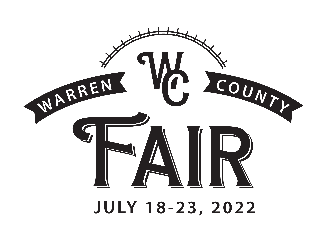 665 N. Broadway, Lebanon Ohio 45036   PHONE: 513.932.2636 2023 Food Concessions ApplicationTHIS IS AN APPLICATION TO BE CONSIDERED AS A CONCESSIONAIRE FOR THE 2023 WARREN COUNTY FAIR. BY COMPLETING THIS APPLICATION, YOU GIVE THE WARREN COUNTY AGRICULTURAL SOCIETY PERMISSION TO CONTACT YOU AND YOUR REFERENCES.NAME OF BUSINESS/ORGANIZATION: ___________________________________________________NAME OF CONTACT PERSON: __________________________________________________________ADDRESS: ___________________________________________________________________________                                    STREET                                                                     CITY                                           STATE                       ZIPPRIMARY PHONE___________________   OTHER ________________ EMAIL: ____________________  LIST SOCIAL MEDIA SITES: _____________________________________________________________MENU ITEMS AVAILABLE: _____________________________________________________________________________________________________________________________________________________ REQUIREMENTSFEESPage TwoPLEASE ENCLOSE/ATTACH A PHOTO OF YOUR BOOTH/TRAILERALL CONCESSIONAIRES WILL NEED TO PROVIDE PROOF OF LIABILITY INSURANCE $1,000,000 MINIMUM. PROOF MUST BE ON FILE WITH CONTRACT.This application does NOT constitute an agreement of any kind, nor does it represent an offer of space.  We reserve the right to assign spaces from our waiting list to maintain a wide variety of different food, products, and types of businesses, etc.  It is your responsibility to ensure that your application is complete and current.  NO MONEY IS DUE UNLESS A CONTRACT HAS BEEN ISSUED.Please list three references of recent fairs/festivals that you have participated in.  EVENT NAME________________________________ CONTACT PERSON_____________________Phone Number: _________________________ Email _____________________________________EVENT NAME ________________________________ CONTACT PERSON ___________________Phone Number: _________________________ Email: ____________________________________EVENT NAME ________________________________ CONTACT PERSON ___________________Phone Number: _________________________ Email: ____________________________________Please return this as soon as possible.  Upon receiving your application, we will notify you by emailing your acceptance and contract.Please remit this application to: 	WCAS                                                        	PO Box 58                                                        	Lebanon, Ohio 45036                                                     OR:  	officemanager@warrencountyfairohio.orgITEMLINEAR FEET110 VOLT22OVOLT30 AMP50 AMPGENERATOROTHERWATERTRAILERTENT/BOOTHSTOCK TRAILERBUNKHOUSERV/ CAMPERGOLF CARTSPACEElectrical 110Electrical220Stock TrailerRV/CamperBunkhouseGolf Cart Permit$26.00 per linear foot$150.00$200.00$150.00$200.00$300.00$40.00